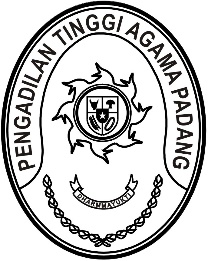 Nomor     	: W3-A/     /OT.00/1/2022	26 Januari 2022Lampiran	: -Perihal	:	Undangan Pembinaan Teknis 		Secara VirtualYth. Wakil Ketua PTA Padang;Hakim Tinggi PTA Padang;Panitera dan Sekretaris PTA Padang.Dalam rangka Pembinaan Bidang Teknis dan Administrasi Yudisial oleh Pimpinan Mahkamah Agung RI bagi jajaran 4 (empat) Lingkungan Peradilan Seluruh Indonesia, maka kami undang Saudara untuk mengikuti acara tersebut yang Insya Allah akan dilaksanakan pada:Hari/Tanggal	:	Kamis s.d Jumat / 27 s.d 28 Januari 2022Jam	:	08.00 WIB s.d. selesai Tempat	:	Ruang Command Centre 		Pengadilan Tinggi Agama Padang			Jl. By Pass KM. 24, Anak Air, PadangDemikian disampaikan dan terima kasih.Wassalam,Ketua,Zein Ahsan